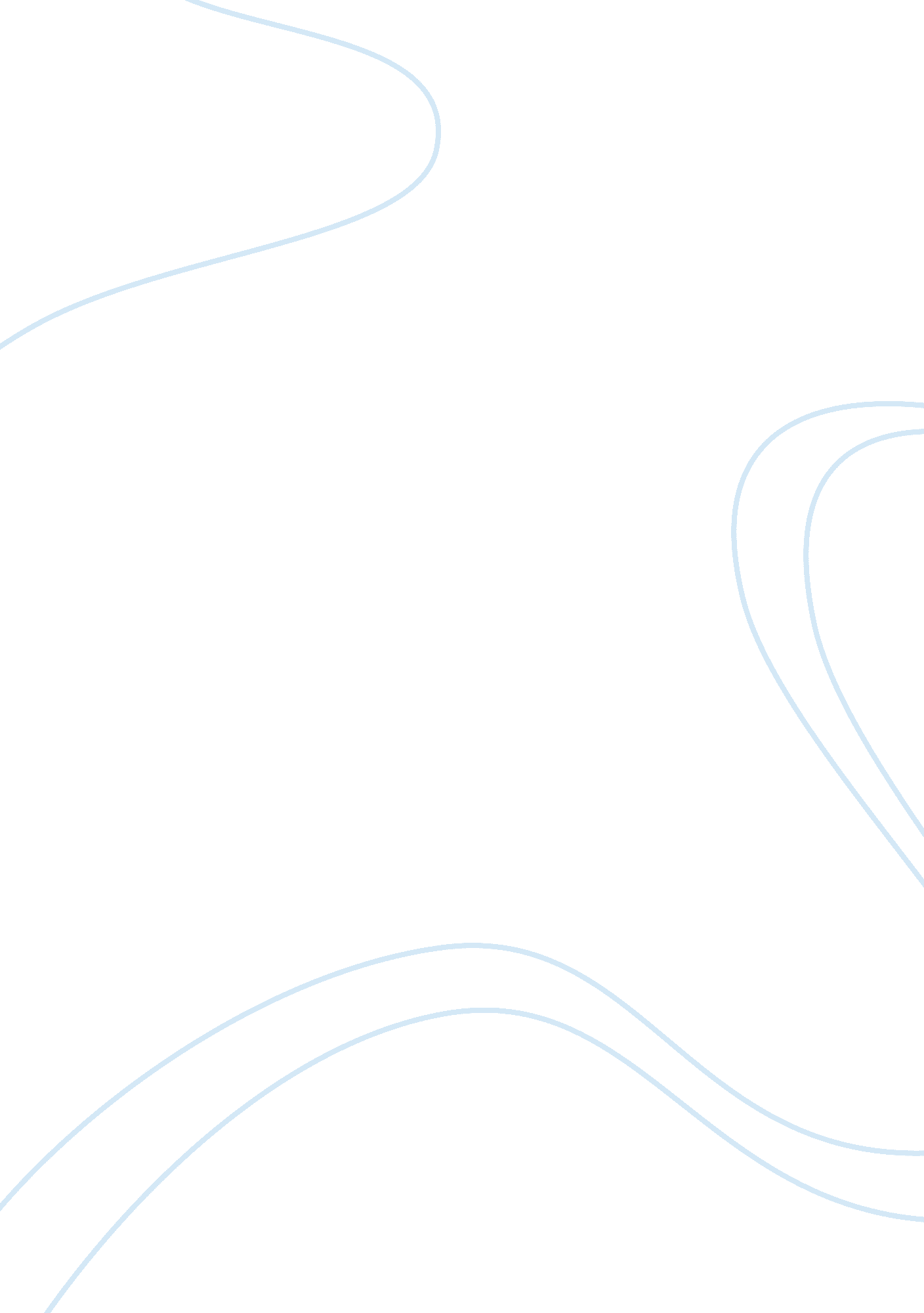 The contribution of computers english language essay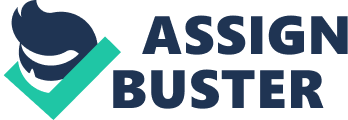 The part of computing machines in facilitating linguistic communication acquisition has been immense in recent old ages. Corpus linguistics, an attack to lingual research, is wholly dependent on the computing machine engineering for its analyses of linguistic communication. The principal is ''a aggregation of texts- written, transcribed address, or both- that is stored in electronic signifier and analysed with the aid of computing machine package plans '' ( Conrad, 2005, p. 393 ) . These significant aggregations of linguistic communication texts have been available to research workers for about 40 old ages, and they sketch a position of linguistic communication construction that has non been available earlier ( Sinclair, 2004 ) . The focal point of principal is on `` of course happening `` texts which users of linguistic communication create for a ''communicative intent `` . Corpora of spoken linguistic communication represents a assortment of genre types including day-to-day conversations, talks, seminars, theatre, wireless and telecasting books and even schoolroom discourse. Written principal can be classified into academic, journalistic, or literary prose ( Conrad, 2005 ; Meyer, 2002 ; Biber & A ; Conrad, 2001 ) . Since the early 1990s there has been an rush of involvement in using the findings of corpus-based research to linguistic communication teaching method. The usage of principals created a revolution in mention publication stuffs, such as lexicons and mention grammar beginnings ( McEnery & A ; Xiao, 2011 ) They have extensively utilised principal informations in one manner or another so that 'even people who have ne'er heard of a principal are utilizing the merchandise of corpus-based probe ' ( Hunston 2002: 96 ) . The Collins COBUILD English Language Dictionary ( Sinclair, 1987 ) was published as the first 'fully corpus-based ' dictionary. The Longman Grammar of Spoken and Written English ( Biber et Al, 1999 ) can be considered as a discovery in mention publication following Quirk et Al 's ( 1985 ) Comprehensive Grammar of the English Language. Longman Spoken and Written English Corpus with every bit many as 40 million words, gives 'a thorough description of English grammar, which is illustrated throughout with existent principal illustrations, and which gives equal attending to the ways talkers and authors really use these lingual resources ' ( Biber et Al, 1999 p. 45 ) . A figure of bookmans have tried farther to critically analyze the bing instruction course of study and stuffs based on principal informations. Mindt ( 1996, cited in McEnery & A ; Xiao, 2011 ) , for illustration, reports that the grammatical constructions introduced in text editions for learning English are well different from the usage of these constructions in L1 English. that they teach 'a sort of school English which does non look to be outside the foreign linguistic communication schoolroom ' ( Mindt 1996: 232 ) . oooooooooooooooooooooooooooooooooooooooooooooooooooooooo The present paper efforts to research the impact of linguistic communication principal on learning English, exemplifying the instructor and scholar 's interaction with principals and their functions in a principal based schoolroom. The application of principal in linguistic communication instruction In direct application of principal ( Leech, 1997 ) , linguistic communication scholars and instructors get their custodies on principals and harmonies ( index of alphabetical listing of every word in a text produced by computing machine or machine ) , themselves and happen out about linguistic communication patterning and the behavior of words and phrases in an `` independent '' manner ( californium. Bernardini 2002, 165 ) . Johns made a suggestion to `` face the scholar every bit straight as possible with the informations, and to do the scholar a lingual research worker '' ( Johns 2002, 108 ) . Johns ( 1997, 101 ) besides referred to the scholar as a `` linguistic communication detective '' and invented the look `` Every pupil a Sherlock Holmes! '' to underline the active function of scholar and described the computing machine and the concordancer as `` a research tool for both scholar and instructor '' ( 1986: 151 ) . This method, in which there is either an interaction between the scholar and the principal or, in a more controlled manner, between the instructor and the principal is coined by Johns ( 1991 ) under the label `` data-driven acquisition '' or DDL. He describes DDL attack in this manner: What distinguishes the DDL attack is the effort to cut out the jobber every bit much as possible and give direct entree to the informations so that the scholar can take portion in constructing his or her ain profiles of significances and utilizations. The premise that underlines this attack is that effectual linguistic communication acquisition is itself a signifier of lingual research, and that the harmony printout offers a alone resource for the stimulation of inductive acquisition schemes - in peculiar, the schemes of comprehending similarities and differences and of hypothesis formation and testing. ( Johns, 1991 P: 30 ) Jones initiated his work with the concordancing package MicroConcord as a tool for scholars to utilize, although he besides recognised its utility for the instructor and lingual research worker ( 1986: 158 ) . Since 1990s more sophisticated concordancers, such as WordSmith Tools ( Scott 2004 ) and MonoConc ( Barlow 2000 ) and more late free web-based concordancers, such as AntConc, have become available. In add-on to these, The Cobuild Concordance and Collocations Sampler, is an priceless beginning of principal informations which allows the user to type a hunt word and have immediate entree to forty illustrations of its usage. Obviously, this has the benefit of supplying instructors with illustrations of existent linguistic communication usage to back up their instruction ( Chambers, ) . . Activities that ask scholars to analyse principal informations are in line with a assortment of current rules in linguistic communication acquisition theory, as has been pointed out by a figure of principal linguists ( see, e. g. , Aston, 1995 ; Bernardini, 2001 ; Gavioli, 2001 ; Gavioli & A ; Aston, 2001 ; Johns, 1994 ; Leech, 1997 ; Willis, 1998, cited in Conrad, 2003 ) . Johns ( 1991 ) identifies three phases of inductive concluding with principals in the DDL attack: observation ( of concordanced grounds ) , categorization ( of salient characteristics ) and generalisation ( of regulations ) . First, learner liberty is enhanced as pupils learn how to detect linguistic communication and do generalisations, alternatively of being dependent on a instructor. With the observations and generalisations, the hypothesis formation and proving are enhanced, and this consequences in the lingua franca advancement. Furthermore, principal analysis activities are easy designed to advance noticing and grammatical consciousness-raising ( Rutherford, 1987 ; Schmidt, 1990 ; Williams, 2005, cited in Conrad, 2005 ) . Gilquin and Granger ( 2010 ) explain the pedagogical maps of DDL which could be summarized as follows: Exposing scholars to reliable linguistic communication, ensuing in vocabulary enlargement or heightened consciousness of linguistic communication forms. Corrective map to better authorship by comparing scholar 's composing with informations produced by ( native ) expert authors or by confer withing a scholar principal affecting the scholar with find ; learner as traveler ( ( Bernardini 2001: 22 ) , learner as research workers, or investigators ( Johns 1997: 101 ) 'Empowering ' scholar ( Mair 2002 ) , which has the consequence of hiking his/her assurance and self-pride. Geting indispensable larning accomplishments by scholars to research the linguistic communication such as predicting, detecting, detecting, believing, concluding, analyzing, construing, reflecting, researching, concentrating, doing illations ( inductively or deductively ) , thinking, comparing, distinguishing, speculating, hypothesising, and verifying ( O'Sullivan, 2007 p. 277 ) It is notable, nevertheless, to advert that the key to successful data-driven acquisition, even if it is student-centred, is the appropriate degree of teacher counsel or 'pedagogical mediation of principal ' ( Widdowson, 2003 ) depending on the scholars ' age, experience, and proficiency degree, because 'a principal is non a simple object, and it is merely every bit easy to deduce absurd decisions from the grounds as insightful 1s ' ( Sinclair 2004: 2 ) . In this sense, linguistic communication instructors should have equal preparation in principal analysis. Data-driven larning stuff The literature on DDL introduces rather a assortment of principals: written, spoken or multimodal, monolingual or bilingual, general or specialised, native or non-native, tagged or unlabeled, etc. ( Gilquin and Granger, 2010 ) As can be expected, nevertheless, every principal is best suited for peculiar intents. The of import issue in the pick of principal is its 'authenticity ' . In fact any type of principals are ever reliable for they hold of course happening linguistic communication informations. However, Widdowson ( 2000 ) , distinguishes text production from text response and argues that principal may miss genuineness at the receptive terminal, even though they were ab initio reliable. Despite the small empirical grounds of the effectivity of corpus-based techniques for linguistic communication acquisition, there are a assortment of theoretical grounds for utilizing them and many studies by instructors of pupil involvement and betterment ( Conrad, 2005 ) . Research studies in Conrad: In ESP applications, Weber ( 2001 ) argues that undergraduate authorship of formal legal essays improved when the class included the usage of concordancing with a principal of professional essays. Students determined correlativities between the generic construction of the essays and the usage of certain lexical and grammatical constructions. This form-focused activity succeeded in doing the essay-writing procedure `` more manageable for the pupil, '' Weber studies ( p. 15 ) . Similarly, Collins ( 2000 ) and Foucou and Kubler ( 2000 ) happen corpus-based activities utile for concern and computing machine scientific discipline pupils, severally. Donley and Reppen ( 2001 ) discourse the usage of concordancing with EAP pupils, to learn general academic vocabulary that is used in many subjects 